Приложение № 7ОСОО «НАЦИОНАЛЬНАЯ ФЕДЕРАЦИЯ 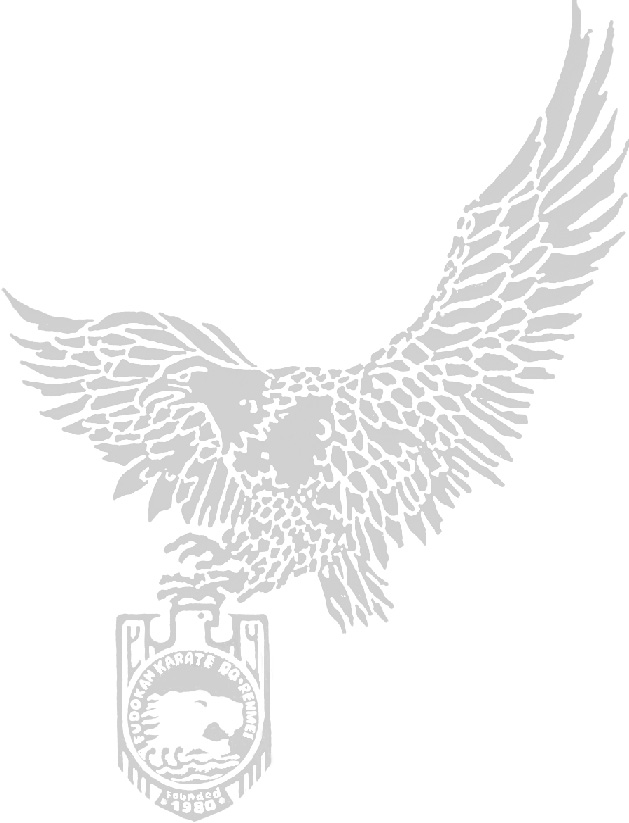 КАРАТЭДО ФУДОКАН-ШОТОКАН РОССИИ »РЕГИСТРАЦИОННАЯ ФОРМА ВЛАДЕЛЬЦЕВ               МАСТЕРСКИХ СТЕПЕНЕЙ - ЧЕРНЫЙ ПОЯС   “DAN” RANKING REGISTRATION FORM                      ДАТА  ЗАПОЛНЕНИЯ  БЛАНКА  ___________ПИСАТЬ ТОЛЬКО ПЕЧАТНЫМИ БУКВАМИФАМИЛИЯ, ИМЯ, ОТЧЕСТВОБрянкина Ангелина Алексеевна                  NАМЕ (LAST, MIDDLE, FIRST) Bryankina Angelina AlekseevnaФАМИЛИЯ, ИМЯ, ОТЧЕСТВОБрянкина Ангелина Алексеевна                  NАМЕ (LAST, MIDDLE, FIRST) Bryankina Angelina AlekseevnaФАМИЛИЯ, ИМЯ, ОТЧЕСТВОБрянкина Ангелина Алексеевна                  NАМЕ (LAST, MIDDLE, FIRST) Bryankina Angelina AlekseevnaФАМИЛИЯ, ИМЯ, ОТЧЕСТВОБрянкина Ангелина Алексеевна                  NАМЕ (LAST, MIDDLE, FIRST) Bryankina Angelina AlekseevnaФАМИЛИЯ, ИМЯ, ОТЧЕСТВОБрянкина Ангелина Алексеевна                  NАМЕ (LAST, MIDDLE, FIRST) Bryankina Angelina Alekseevna         ПОЛЖ          SEXF         ПОЛЖ          SEXF      ГРАЖДАНСТВОРоссия         CITIZENSHIPRussia      ГРАЖДАНСТВОРоссия         CITIZENSHIPRussia                      ИМЯ НАЦИОНАЛЬНОЙ ФЕДЕРАЦИИ КАРАТЭ                    NAME OF NATIONAL KARATE FEDERATION                      ИМЯ НАЦИОНАЛЬНОЙ ФЕДЕРАЦИИ КАРАТЭ                    NAME OF NATIONAL KARATE FEDERATION                      ИМЯ НАЦИОНАЛЬНОЙ ФЕДЕРАЦИИ КАРАТЭ                    NAME OF NATIONAL KARATE FEDERATION                      ИМЯ НАЦИОНАЛЬНОЙ ФЕДЕРАЦИИ КАРАТЭ                    NAME OF NATIONAL KARATE FEDERATION                      ИМЯ НАЦИОНАЛЬНОЙ ФЕДЕРАЦИИ КАРАТЭ                    NAME OF NATIONAL KARATE FEDERATIONНАЗВАНИЕ ШКОЛЫ  СИСТЕМЫ (СТИЛЬ)   NAME OF SCHOOL SYSTEM (STYLE)НАЗВАНИЕ ШКОЛЫ  СИСТЕМЫ (СТИЛЬ)   NAME OF SCHOOL SYSTEM (STYLE)НАЗВАНИЕ ШКОЛЫ  СИСТЕМЫ (СТИЛЬ)   NAME OF SCHOOL SYSTEM (STYLE)НАЗВАНИЕ ШКОЛЫ  СИСТЕМЫ (СТИЛЬ)   NAME OF SCHOOL SYSTEM (STYLE)       ДАТА РОЖДЕНИЯ  (DATE OF BIRTH)20.05.2004       ДАТА РОЖДЕНИЯ  (DATE OF BIRTH)20.05.2004       ДАТА РОЖДЕНИЯ  (DATE OF BIRTH)20.05.2004       ДАТА РОЖДЕНИЯ  (DATE OF BIRTH)20.05.2004          ВРЕМЯ ЗАНЯТИЙ КАРАТЭ  KARATE EXPERIENCE6 yeas          ВРЕМЯ ЗАНЯТИЙ КАРАТЭ  KARATE EXPERIENCE6 yeas          ВРЕМЯ ЗАНЯТИЙ КАРАТЭ  KARATE EXPERIENCE6 yeas          ВРЕМЯ ЗАНЯТИЙ КАРАТЭ  KARATE EXPERIENCE6 yeas          ВРЕМЯ ЗАНЯТИЙ КАРАТЭ  KARATE EXPERIENCE6 yeasАДРЕС (ИНДЕКС,  ГОРОД,  УЛИЦА, ДОМ, КВАРТИРА, ТЕЛЕФОН);  ADDRESS (INDEX, CITY, STREET, COUNTRY)392000, Тамбов, ул. Мичуринская, 66392000, Tambov, Michurinskaya, 66АДРЕС (ИНДЕКС,  ГОРОД,  УЛИЦА, ДОМ, КВАРТИРА, ТЕЛЕФОН);  ADDRESS (INDEX, CITY, STREET, COUNTRY)392000, Тамбов, ул. Мичуринская, 66392000, Tambov, Michurinskaya, 66АДРЕС (ИНДЕКС,  ГОРОД,  УЛИЦА, ДОМ, КВАРТИРА, ТЕЛЕФОН);  ADDRESS (INDEX, CITY, STREET, COUNTRY)392000, Тамбов, ул. Мичуринская, 66392000, Tambov, Michurinskaya, 66АДРЕС (ИНДЕКС,  ГОРОД,  УЛИЦА, ДОМ, КВАРТИРА, ТЕЛЕФОН);  ADDRESS (INDEX, CITY, STREET, COUNTRY)392000, Тамбов, ул. Мичуринская, 66392000, Tambov, Michurinskaya, 66АДРЕС (ИНДЕКС,  ГОРОД,  УЛИЦА, ДОМ, КВАРТИРА, ТЕЛЕФОН);  ADDRESS (INDEX, CITY, STREET, COUNTRY)392000, Тамбов, ул. Мичуринская, 66392000, Tambov, Michurinskaya, 66АДРЕС (ИНДЕКС,  ГОРОД,  УЛИЦА, ДОМ, КВАРТИРА, ТЕЛЕФОН);  ADDRESS (INDEX, CITY, STREET, COUNTRY)392000, Тамбов, ул. Мичуринская, 66392000, Tambov, Michurinskaya, 66АДРЕС (ИНДЕКС,  ГОРОД,  УЛИЦА, ДОМ, КВАРТИРА, ТЕЛЕФОН);  ADDRESS (INDEX, CITY, STREET, COUNTRY)392000, Тамбов, ул. Мичуринская, 66392000, Tambov, Michurinskaya, 66АДРЕС (ИНДЕКС,  ГОРОД,  УЛИЦА, ДОМ, КВАРТИРА, ТЕЛЕФОН);  ADDRESS (INDEX, CITY, STREET, COUNTRY)392000, Тамбов, ул. Мичуринская, 66392000, Tambov, Michurinskaya, 66АДРЕС (ИНДЕКС,  ГОРОД,  УЛИЦА, ДОМ, КВАРТИРА, ТЕЛЕФОН);  ADDRESS (INDEX, CITY, STREET, COUNTRY)392000, Тамбов, ул. Мичуринская, 66392000, Tambov, Michurinskaya, 66 ПРЕДЫДУЩИЙ РАНГ1 Кю ПРЕДЫДУЩИЙ РАНГ1 КюДАТА РАНГАавыа      ДАТА СДАЧИ29.01.2016ЭКЗАМЕНАТОРЛазеев М.С.ЭКЗАМЕНАТОРЛазеев М.С. РЕГИСТРАЦИОННЫЙ НОМЕР6816101 РЕГИСТРАЦИОННЫЙ НОМЕР6816101  МЕСТО (PLACE, CITY, COUNTRY)                                                                                                         , COUNTRY) Тамбов, Tambov                                                            , COUNTRY) Тамбов, Tambov                                                            , COUNTRY) Тамбов, Tambov                                                            , COUNTRY) Тамбов, Tambov                                                            , COUNTRY) Тамбов, Tambov                                                            , COUNTRY) Тамбов, Tambov                                                            , COUNTRY) Тамбов, Tambov                                                            , COUNTRY) Тамбов, Tambov                                                     ЗАПОЛНЯЕТСЯ ЭКЗАМЕНАТОРОМ                  НОМИНАНТ УСПЕШНО СДАЛ ЭКЗАМЕН.  ВЕРИФИКАЦИЯ ___ - й  ДАН.                                                      ЗАПОЛНЯЕТСЯ ЭКЗАМЕНАТОРОМ                  НОМИНАНТ УСПЕШНО СДАЛ ЭКЗАМЕН.  ВЕРИФИКАЦИЯ ___ - й  ДАН.                                                      ЗАПОЛНЯЕТСЯ ЭКЗАМЕНАТОРОМ                  НОМИНАНТ УСПЕШНО СДАЛ ЭКЗАМЕН.  ВЕРИФИКАЦИЯ ___ - й  ДАН.                                                      ЗАПОЛНЯЕТСЯ ЭКЗАМЕНАТОРОМ                  НОМИНАНТ УСПЕШНО СДАЛ ЭКЗАМЕН.  ВЕРИФИКАЦИЯ ___ - й  ДАН.                                                      ЗАПОЛНЯЕТСЯ ЭКЗАМЕНАТОРОМ                  НОМИНАНТ УСПЕШНО СДАЛ ЭКЗАМЕН.  ВЕРИФИКАЦИЯ ___ - й  ДАН.                                                      ЗАПОЛНЯЕТСЯ ЭКЗАМЕНАТОРОМ                  НОМИНАНТ УСПЕШНО СДАЛ ЭКЗАМЕН.  ВЕРИФИКАЦИЯ ___ - й  ДАН.                                                      ЗАПОЛНЯЕТСЯ ЭКЗАМЕНАТОРОМ                  НОМИНАНТ УСПЕШНО СДАЛ ЭКЗАМЕН.  ВЕРИФИКАЦИЯ ___ - й  ДАН.                                                      ЗАПОЛНЯЕТСЯ ЭКЗАМЕНАТОРОМ                  НОМИНАНТ УСПЕШНО СДАЛ ЭКЗАМЕН.  ВЕРИФИКАЦИЯ ___ - й  ДАН.                                                      ЗАПОЛНЯЕТСЯ ЭКЗАМЕНАТОРОМ                  НОМИНАНТ УСПЕШНО СДАЛ ЭКЗАМЕН.  ВЕРИФИКАЦИЯ ___ - й  ДАН.                                                      ЗАПОЛНЯЕТСЯ ЭКЗАМЕНАТОРОМ                  НОМИНАНТ УСПЕШНО СДАЛ ЭКЗАМЕН.  ВЕРИФИКАЦИЯ ___ - й  ДАН. 